Campus AAus der folgenden Synopse geht detailliert hervor, wie mit dem lateinischen Unterrichtswerk Campus A die Anforderungen des hessischen Kernlehrplans Latein im 1. Lernjahr erfüllt werden können (Lektionen 1–12).Die Synopse steht Ihnen als offene Word-Datei zur Verfügung, sodass Sie das Dokument ggf. an schulinterne Bedürfnisse anpassen können.Allgemeine Vorbemerkungen zur SynopseZahlreiche der in den folgenden vier Abschnitten genannten Kompetenzen werden im Laufe des lateinischen Lehrganges sukzessive erworben, erweitert und verfestigt.Sie werden hier in den Vorspann aufgenommen und nicht immer eigens in den einzelnen Lektionen erwähnt.Die blauen Ziffern beziehen sich auf die jeweiligen Seitenzahlen im Kernlehrplan.Synopse zum Kerncurriculum Hessen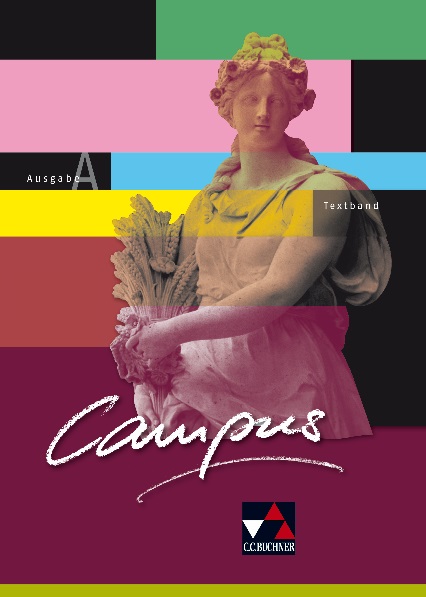 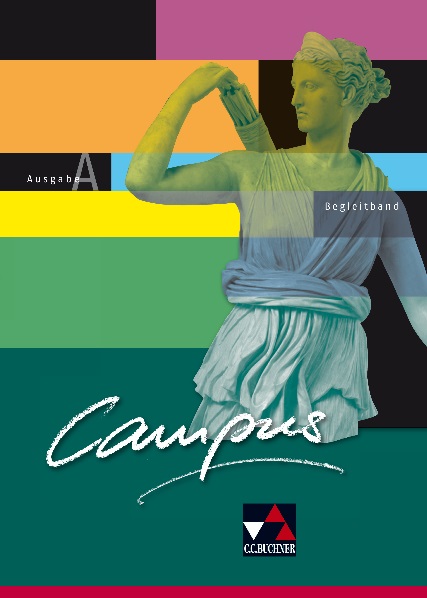 CampusAusgabe ATextband: ISBN 978-3-7661-7940-1Begleitband: ISBN 978-3-7661-7941-8C.C.Buchner Verlag GmbH & Co. KG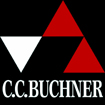 Telefon +49 951 16098-200www.ccbuchner.deSprachkompetenzDie Schülerinnen und Schüler können …(23) nach Maßgabe des Lehrbuches über den geforderten Wortschatz (ca. 550 Wörter) verfügen – 589 Wörter erreicht nach Campus A Lektion 12.(23) Wörter unter Anleitung (z. B. Vokabelkasten, Vokabelheft, PC-Programm) archivieren, lernen und wiederholen; s. dazu im BB [= Begleitband] in den Lektionen 1.2, 2.1, 2.3, 3.2–4.3, 6.2, 7.4 und 8.2 die Methodenbausteine.(23) auf der Grundlage von Lehrbuchtexten einen Grundwortschatz zur Übersetzung nutzen.(23) bei der Arbeit am Text zunehmend selbstständig den Wortschatz nach Sach- und Wortfeldern strukturieren.(23) anhand ihrer Kenntnisse der Morpheme Verben, Nomina und Pronomina zunehmend selbstständig bestimmen und ihren Flexionsklassen zuordnen.(23) zunehmend sicher Fremd- und Lehnwörter auf ihren lateinischen Ursprung zurückführen (vgl. BB „Dritte Spalte“ bei den Lernwörtern).(23) sprachliche Phänomene im Bereich der Morphologie mithilfe metasprachlicher Terminologie beschreiben und ihre syntaktische Verwendung erklären.TextkompetenzDie Schülerinnen und Schüler können …(24) anhand von Leitfragen isolierte Aussagen von Texten wiedergeben.(24) Textsignale als Informationsträger zur Texterschließung nutzen.(24) Begleitvokabular und Begleitgrammatik zum Lehrbuch zur Rekodierung von Lehrbuchtexten nutzen.(24) Textinhalte auf der Basis von Text-, Satz- und Wortgrammatik zunehmend selbstständig erschließen.(24) Wortschatz, Grammatik und Texterschließungsverfahren dazu nutzen, lateinische Texte unter Anleitung zu dekodieren.(24) elementare syntaktische Strukturen eines Textes benennen und analysieren.(24) Lehrbuchtexte adäquat rekodieren.(25) anhand ihrer kulturellen Kenntnisse über Zeiten, Orte, Personen und Handlungen lateinische Texte und deren Inhalte erläutern und beurteilen.(25) Textaussagen lateinischer Texte mit heutigen Lebens- und Denkweisen vergleichen.KulturkompetenzDie Schülerinnen und Schüler können …(25) verschiedene Bereiche des römischen Alltags- und Soziallebens beschreiben.(25) die wichtigsten griechischen und römischen Götter, Mythen und Kulte benennen.(25) Elemente der römischen Kultur benennen, die sich bis in unsere Zeit erhalten haben.(25) Beispiele für das Fortwirken von Latein als Kultursprache Europas bis in die Gegenwart benennen.(25) ausgewählte Bereiche griechischen und römischen Lebens mit der eigenen Lebenswelt vergleichen und Zusammenhänge und Unterschiede mehrperspektivisch deuten.Offenheit und Akzeptanz gegenüber anderen Kulturen entwickeln.Arbeitsweisen und MethodenDie Schülerinnen und Schüler können …sicher mit dem Lehrwerk umgehen (Vokabel-, Personen-, Grammatikverzeichnis).ausgewählte Methoden (s. o. Begleitband) des Vokabellernens anwenden: Vokabelheft, Lernkartei, Lernsoftware (Projekttag).lernökonomisch die Wortbildungslehre zum Vokabellernen nutzen.zu überschaubaren Sachverhalten Informationen beschaffen, sie auswerten und präsentieren.durch Aufgabenstellungen zu selbstständigem und kooperativem Dokumentieren und Präsentieren von Arbeitsergebnissen angeleitet werden.angeleitet aus erklärenden Darstellungen und Medien (z. B. Lehrervortrag, Texte, Bilder, Filme) thematisch relevante Sachinformationen herausfiltern.angeleitet antike Kunstgegenstände beschreiben ( s. dazu: Lehrerhandbuch zu Campus mit exemplarischen Bildbeschreibungen).Lektion 1.1Besuch beim Großvater– Auf dem LandgutFormena- / o-Deklination (Nominativ)Sprachkompetenz(23) wesentliche Bedeutungen, bei einigen Wörtern auch schon unterschiedliche Bedeutungen nennen. (Üe, k, n)Wörter auf ihre lateinische Ausgangsform zurückführen. (Ül, o, p, q)(23) einige Fremd- und Lehnwörter erkennen. (Üc, r)(23) die entsprechenden Nomina zunehmend selbstständig bestimmen und ihren Flexionsklassen zuordnen. (Üg, o)(23) sprachliche Phänomene im Bereich der Morphologie mithilfe metasprachlicher Terminologie beschreiben. (Üs)einzelne Elemente des lat. Satzbaus mit dem Satzbau in anderen Sprachen vergleichen und Gemeinsamkeiten und Unterschiede benennen. (Üa, m)Lektion 1.1Besuch beim Großvater– Auf dem LandgutFormena- / o-Deklination (Nominativ)Kulturkompetenz(25) wichtige Bereiche des röm. Alltagslebens benennen und beschreiben. (Wohnen, Fortbewegung, Sklaverei, Stadtleben)Lektion 1.1Besuch beim Großvater– Auf dem LandgutFormena- / o-Deklination (Nominativ)Arbeitsweisen und 
Methodendie Vokabelangaben des Lernwortschatzes nutzen. (S. 14-17)sprachliche Erscheinungen grundlegenden Kategorien zuordnen. (Üd, f, g, o)Lektion 1.2Besuch beim Großvater– Ein Pferd in GefahrFormene-Konjugation / esse (3. Person, Infinitiv)SyntaxSubjekt und PrädikatSprachkompetenz(23) die entsprechenden Nomina ihren Flexionsklassen zuordnen. (Üa)(24) die zur Beschreibung des Satzbaus notwendige metasprachliche Terminologie anwenden: hier Prädikat und Subjekt. (Üb, c, d, e, f)die Grundelemente des lat. Formenaufbaus (Personalendungen) und deren Funktion benennen. (Üb)Lektion 1.2Besuch beim Großvater– Ein Pferd in GefahrFormene-Konjugation / esse (3. Person, Infinitiv)SyntaxSubjekt und PrädikatTextkompetenz(24) anhand von Leitfragen isolierte Aussagen von Texten wiedergeben. (Vb)(24) Textsignale (handelnde Personen) als Informationsträger identifizieren. (Vd)(24) ein vorläufiges Sinnverständnis eines Textes zusammenfassend formulieren. (Ve)Lektion 1.2Besuch beim Großvater– Ein Pferd in GefahrFormene-Konjugation / esse (3. Person, Infinitiv)SyntaxSubjekt und PrädikatKulturkompetenz(25) wichtige Bereiche des röm. Alltagslebens benennen und beschreiben. (Sklaverei als Basis des röm. Wirtschaftssystems, Sprachprobleme zwischen Römern und Fremden)Lektion 1.2Besuch beim Großvater– Ein Pferd in GefahrFormene-Konjugation / esse (3. Person, Infinitiv)SyntaxSubjekt und PrädikatArbeitsweisen und 
Methodensprachliche Erscheinungen grundlegenden Kategorien zuordnen. (Üa)kennen einfache Methoden des Erlernens und wiederholenden Festigens von Vokabeln und können diese unter Nutzung unterschiedlicher Medien anwenden ( BB S. 16: Wörter lernen: Lerntechniken kennen). Handlungsträger bestimmen und Personenkonstellationen ermitteln. (Vd, e)Lektion 1.3Besuch beim Großvater– SprachproblemeFormena- / o-Dekl. (Akkusativ)SyntaxAkkusativ als ObjektSubjekt im PrädikatSprachkompetenz(23) die Bedeutung polysemer Vokabeln nach Vorgabe des Lehrbuchtextes kontextgerecht unterscheiden (Bsp.: lingua).(23) aufgrund morphologischer Beobachtungen die syntaktische Verwendung von Wörtern und Wortgruppen erklären. (Üa, d)die Grundelemente des lat. Formenaufbaus und deren Funktion benennen. (Üe)(23) die entsprechenden Nomina ihren Flexionsklassen zuordnen. (Üc)Lektion 1.3Besuch beim Großvater– SprachproblemeFormena- / o-Dekl. (Akkusativ)SyntaxAkkusativ als ObjektSubjekt im PrädikatTextkompetenz(24) anhand von Leitfragen isolierte Aussagen von Texten wiedergeben. (Va)(24) Textsignale als Informationsträger identifizieren. (Va)(24) Hintergrundinformationen zum Verstehen von Texten heranziehen. (Va)(24) ein vorläufiges Sinnverständnis eines Textes zusammenfassend formulieren. (Va)(24) elementare syntaktische Strukturen von Texten sinngerecht analysieren. (Vc)Lektion 1.3Besuch beim Großvater– SprachproblemeFormena- / o-Dekl. (Akkusativ)SyntaxAkkusativ als ObjektSubjekt im PrädikatKulturkompetenz(25) wichtige Bereiche des römischen Alltagslebens (Inhaltsbereich: Gründe für ein Sklavendasein, gesellschaftliche Stellung des Sklaven) benennen und beschreiben. (I)Lektion 1.3Besuch beim Großvater– SprachproblemeFormena- / o-Dekl. (Akkusativ)SyntaxAkkusativ als ObjektSubjekt im PrädikatArbeitsweisen und 
Methodensprachliche Erscheinungen grundlegenden Kategorien zuordnen. (Üc)Inhalte in eigenen Worten samt lateinischen Textbelegen formulieren. (Va)zentrale Begriffe heraussuchen und an ihnen die Thematik herausarbeiten. (Va)aus Texten Informationen sachgerecht entnehmen und wiedergeben. (Va)verschiedene Quellen zum zusätzlichen Informationserwerb nutzen. (Va)Lektion 2.1Aufregende Tage– NachhilfeunterrichtFormene-Konjugation / esse(1. und 2. Person)Sprachkompetenz(23) anhand ihrer Kenntnisse der Morpheme Verben zunehmend selbstständig bestimmen, bilden und übertragen. (Üa, b, c, Vc)(24) Lehrbuchtexte unter Beachtung der Regeln der lateinischen Phonetik laut lesen. (Va)(24) die lateinische Sprache in ihrer akustischen Dimension für das Verständnis von Texten nutzen. (Va)Lektion 2.1Aufregende Tage– NachhilfeunterrichtFormene-Konjugation / esse(1. und 2. Person)Textkompetenz(24) elementare syntaktische Strukturen von Texten sinngerecht analysieren. (Va)(24) anhand von Leitfragen isolierte Aussagen von Texten wiedergeben. (Va)(24) ein vorläufiges Sinnverständnis eines Textes zusammenfassend formulieren. (Va)(24) lateinische Texte nach vorgegebenen inhaltlichen Gesichtspunkten strukturieren. (Va)(24) beim Rekodieren verschiedene Ausdrucksmöglichkeiten der deutschen Sprache hinsichtlich ihrer sprachlichen Angemessenheit vergleichen. (vgl. T: studere)Lektion 2.1Aufregende Tage– NachhilfeunterrichtFormene-Konjugation / esse(1. und 2. Person)Kulturkompetenz(25) verschiedene Bereiche des römischen Alltagslebens (Inhaltsbereich: Schule, Beschriftung des Wachstäfelchens mittels eines Griffels) beschreiben. (I)Lektion 2.1Aufregende Tage– NachhilfeunterrichtFormene-Konjugation / esse(1. und 2. Person)Arbeitsweisen und 
Methodenkreativ mit Texten umgehen. (Vb)die lateinische und deutsche Sprache auf Gemeinsamkeiten und Unterschiede (hier: Lexeme) vergleichen. (Vb)Lektion 2.2Aufregende Tage– GeisterstundeFormena- / o-Deklination (Dativ)SyntaxDativ als ObjektSprachkompetenz(23) anhand ihrer Kenntnisse der Morpheme Nomina zunehmend selbstständig bestimmen und ihren Flexionsklassen zuordnen. (Üa, c, e)(23) mehrdeutige Morpheme unter Berücksichtigung des Kontextes identifizieren. (Vd)(24) die lateinische Sprache in ihrer ästhetischen und sinnlichen Dimension auf der Basis einfacher Texte und Sequenzen erfassen. (Üd)Lektion 2.2Aufregende Tage– GeisterstundeFormena- / o-Deklination (Dativ)SyntaxDativ als ObjektTextkompetenz(24) anhand von Leitfragen isolierte Aussagen von Texten wiedergeben. (Va)(24) Textsignale als Informationsträger zur Texterschließung nutzen. (Va)(24) lateinische Texte nach vorgegebenen inhaltlichen und formalen Gesichtspunkten strukturieren. (Va)(24) ein vorläufiges Sinnverständnis eines Textes zusammenfassend formulieren. (Vc)Lektion 2.2Aufregende Tage– GeisterstundeFormena- / o-Deklination (Dativ)SyntaxDativ als ObjektKulturkompetenz(25) wichtige Bereiche des römischen Alltagslebens (Inhaltsbereich: römische Komödie, vgl. freches und unverschämtes Verhalten des Tranio in Plautus’ „Mostellaria“) beschreiben. (I)Lektion 2.2Aufregende Tage– GeisterstundeFormena- / o-Deklination (Dativ)SyntaxDativ als ObjektArbeitsweisen undMethodenHandlungsträger bestimmen und Personenkonstellationen ermitteln. (Vc)zentrale Begriffe heraussuchen und an ihnen die Thematik herausarbeiten. (Va)Konnektoren heraussuchen und daraus zeitliche und logische Zusammenhänge ableiten. (Va)Lektion 2.3Aufregende Tage– Angst vor einem UnwetterFormene-Konj. / esse (Imperativ)a- /o -Dekl. (Vokativ)Sprachkompetenz(23) anhand ihrer Kenntnisse der Morpheme Verben und Nomina bestimmen. (Üb, d, f)(23) aufgrund morphologischer Beobachtungen die syntaktische Verwendung von Wörtern erklären. (Üe)(24) die zur Beschreibung häufiger syntaktischer Phänomene notwendige metasprachliche Terminologie anwenden. (Üe, Vb)Lektion 2.3Aufregende Tage– Angst vor einem UnwetterFormene-Konj. / esse (Imperativ)a- /o -Dekl. (Vokativ)Textkompetenz(24) Textsignale als Informationsträger zur Texterschließung nutzen. (Va)(24) anhand von Lexemen und Morphemen angeleitet die an den Text herangetragenen Sinnerwartungen überprüfen. (Va)(24) elementare syntaktische Strukturen von Texten sinngerecht analysieren. (Va)Lektion 2.3Aufregende Tage– Angst vor einem UnwetterFormene-Konj. / esse (Imperativ)a- /o -Dekl. (Vokativ)Kulturkompetenz(25) wichtige Bereiche des römischen Alltagslebens (Inhaltsbereich: Götter, Gründe für Götterverehrung → Glaube an Beeinflussung menschlicher Geschicke) benennen und beschreiben. (I)Lektion 2.3Aufregende Tage– Angst vor einem UnwetterFormene-Konj. / esse (Imperativ)a- /o -Dekl. (Vokativ)Arbeitsweisen und 
MethodenKonnektoren heraussuchen und daraus zeitliche und logische Zusammenhänge ableiten. (Va)In Partnerarbeit kreativ tätig werden und die Teamfähigkeit schulen. (Vd)Techniken des Gliederns und Ordnens kennen und zur Texterschließung anwenden. (Va)Texte nach formalen und inhaltlich logischen Aspekten gliedern. (Va)Lektion 3.1Zurück nach Hause– StraßenschädenFormena- / o-Dekl. (Genitiv)SyntaxGenitiv als AttributSprachkompetenz(23) anhand ihrer Kenntnisse der Morpheme Verben und Nomina zunehmend selbstständig bestimmen und ihren Flexionsklassen zuordnen. (Üa, b, c, d)(23) mehrdeutige Morpheme unter Berücksichtigung des Kontextes identifizieren. (Üd)Lektion 3.1Zurück nach Hause– StraßenschädenFormena- / o-Dekl. (Genitiv)SyntaxGenitiv als AttributTextkompetenz(24) anhand von Leitfragen isolierte Aussagen von Texten wiedergeben. (Va)(24) lateinische Texte nach vorgegebenen inhaltlichen und formalen Gesichtspunkten strukturieren. (Va)(24) Grundelemente formaler Gestaltung bestimmen. (Va)(25) Textaussagen lateinischer Texte mit der heutigen Lebenswelt vergleichen. (Vc)Lektion 3.1Zurück nach Hause– StraßenschädenFormena- / o-Dekl. (Genitiv)SyntaxGenitiv als AttributKulturkompetenz(25) Elemente der römischen Kultur benennen, die sich bis in unsere Zeit erhalten haben. (Vc)wichtige Bereiche des römischen Alltagslebens beschreiben: Architektur, infrastrukturelle Erschließung von Gebieten außerhalb Roms, Selbstdarstellung der nobiles, schnellerer Militärtransport. (I)Lektion 3.1Zurück nach Hause– StraßenschädenFormena- / o-Dekl. (Genitiv)SyntaxGenitiv als AttributArbeitsweisen und 
Methodenkennen Methoden des Lernens ( BB S. 26: Lernen planen: Hausaufgaben machen).zusätzliche Quellen und moderne Medien zum Informationserwerb nutzen. (Vc) Lektion 3.2Zurück nach Hause– Zum Abendessen: Käse und OlivenFormena-KonjugationSprachkompetenz(23) anhand ihrer Kenntnisse der Morpheme Verben zunehmend selbstständig bestimmen und ihren Flexionsklassen zuordnen. (Üa, b, c, d, e, Vb)Lektion 3.2Zurück nach Hause– Zum Abendessen: Käse und OlivenFormena-KonjugationTextkompetenzeinfache Textaussagen reflektieren. (Va)Lektion 3.2Zurück nach Hause– Zum Abendessen: Käse und OlivenFormena-KonjugationKulturkompetenz(25) wichtige Bereiche des röm. Alltagslebens (Inhaltsbereich: typische Speisen, Essverhalten) beschreiben. (I, Vc)Lektion 3.2Zurück nach Hause– Zum Abendessen: Käse und OlivenFormena-KonjugationArbeitsweisen und 
Methodenkennen einfache Methoden des Erlernens und wiederholenden Festigens von Vokabeln und können diese unter Nutzung unterschiedlicher Medien anwenden ( BB S. 28: Wörter wiederholen).zusätzliche Quellen und moderne Medien zum Informationserwerb nutzen. (Vc)Lektion 3.3Zurück nach Hause– Warum bist du ein Sklave?Formena- / o-Dekl. (Ablativ)SyntaxAblativ des MittelsSprachkompetenz(23) anhand ihrer Kenntnisse der Morpheme Nomina zunehmend selbstständig bestimmen und ihren Flexionsklasse zuordnen. (Üa, b, c, Vd)(23) mehrdeutige Morpheme identifizieren. (Üc)Lektion 3.3Zurück nach Hause– Warum bist du ein Sklave?Formena- / o-Dekl. (Ablativ)SyntaxAblativ des MittelsTextkompetenz(24) Textsignale (handelnde Personen) als Informationsträger zur Texterschließung nutzen. (Va)(24) lateinische Texte nach vorgegebenen inhaltlichen und formalen Gesichtspunkten strukturieren. (Va)(24) anhand von isolierten Textpassagen Textinhalte kritisch hinterfragen und deren Inhalt erläutern bzw. beurteilen. (Vb)(24) beim Rekodieren verschiedene Ausdrucksmöglichkeiten der deutschen Sprache hinsichtlich ihrer sprachlichen Angemessenheit vergleichen. (Vc)kreativ mit Texten umgehen. (Ve)Lektion 3.3Zurück nach Hause– Warum bist du ein Sklave?Formena- / o-Dekl. (Ablativ)SyntaxAblativ des MittelsKulturkompetenz(25) verschiedene Bereiche des römischen Alltags- und Soziallebens (Inhaltsbereich: Provinzen als „Amtsbereiche“ und röm. Staatsgebiet, Ausbeutung der Provinzen (Steuern), Sklaven, Ursachen der Sklaverei) beschreiben.Lektion 3.3Zurück nach Hause– Warum bist du ein Sklave?Formena- / o-Dekl. (Ablativ)SyntaxAblativ des MittelsArbeitsweisen und 
Methodenkennen einfache Methoden des (Planens des) Lernens ( BB S. 30: Lernen planen: Prüfungen vorbereiten).Handlungsträger bestimmen und Personenkonstellationen ermitteln. (Ve)Lektion 4.1Unterricht in Rom– Schulstart mit VerspätungFormeni-KonjugationSprachkompetenz(23) anhand ihrer Kenntnisse der Morpheme Verben zunehmend selbstständig bestimmen und anwenden. (Üa, c)die i-Konjugation aktiv und passiv beherrschen. (Üb)(24) die lateinische Sprache in ihrer ästhetischen und sinnlichen Dimension auf der Basis einfacher Sprichwörter erfassen. (Ve)Lektion 4.1Unterricht in Rom– Schulstart mit VerspätungFormeni-KonjugationTextkompetenz(24) anhand von Leitfragen isolierte Aussagen von Texten wiedergeben. (Va)Originalquellen vergleichend nutzen. (Vb)kreativ mit Texten umgehen. (Vd)Lektion 4.1Unterricht in Rom– Schulstart mit VerspätungFormeni-KonjugationKulturkompetenzverschiedene Bereiche des römischen Alltags- und Soziallebens (Inhaltsbereich: Schule, Zeiteinteilung, Lebensrhythmus) beschreiben.(25) Bereiche der griech.-röm. Welt mit der eigenen Lebenswelt vergleichen und Zusammenhänge bzw. Unterschiede mehrperspektivisch erkennen und deuten. (Vb)Lektion 4.1Unterricht in Rom– Schulstart mit VerspätungFormeni-KonjugationArbeitsweisen und 
Methodenwerden durch Aufgabenstellungen zu selbstständigem und kooperativem Dokumentieren und Präsentieren von Arbeitsergebnissen angeleitet. (Ve)kennen Methoden des Erlernens und wiederholenden Festigens von Vokabeln und wenden sie an ( BB S. 32: Wörter lernen: Gruppen bilden (1)).Wort- und Sachfelder unter Anleitung zur Strukturierung, Erweiterung und Festigung des Wortschatzes einsetzen ( BB S. 32).verschiedene Quellen zum zusätzlichen Informationserwerb nutzen. (Vb)Texte szenisch gestalten. (Vd)Lektion 4.2Unterricht in Rom– Ein Unterrichtsgang auf das ForumFormeno-Deklination (Neutra auf -um)Sprachkompetenz(23) anhand ihrer Kenntnisse der Morpheme Verben und Nomina zunehmend selbstständig bestimmen und zuordnen. (Üb, d)(23) die Bedeutung polysemer Vokabeln nach Vorgabe des Lehrbuchs kontextgerecht unterscheiden. (Üc: z. B. vicus)(23) zunehmend sicher Fremd- und Lehnwörter auf ihren lateinischen Ursprung zurückführen. (Üf)(23) grundlegende Prinzipien der Wortbildung bei der Aneignung von Fremd- bzw. Lehnwörtern anwenden. (Üf)die o-Deklination (Neutra auf -um) aktiv und passiv beherrschen. (Üa)(24) die zur Beschreibung häufiger syntaktischer Phänomene notwendige metasprachliche Terminologie anwenden. (Vb)Lektion 4.2Unterricht in Rom– Ein Unterrichtsgang auf das ForumFormeno-Deklination (Neutra auf -um)Textkompetenz(24) Textsignale als Informationsträger zur Texterschließung nutzen. (Va)(24) ein vorläufiges Sinnverständnis von Texten zusammenfassend formulieren. (Va)(24) lateinische Texte nach vorgegebenen inhaltlichen und formalen Gesichtspunkten strukturieren. (Va)(25) Textaussagen lateinischer Texte mit der heutigen Lebenswelt vergleichen. (Vc)kreativ mit Texten umgehen. (Vd)Lektion 4.2Unterricht in Rom– Ein Unterrichtsgang auf das ForumFormeno-Deklination (Neutra auf -um)Kulturkompetenz(25) wichtige Bereiche des röm. Alltagslebens (Inhaltsbereich: antike Bildung, Unterricht durch Sklaven, Landleben, Funktion und Bau von Straßen, Stadtleben) beschreiben. (I, Vd)(25) Zusammenfassungen philosophischer Traktate bzgl. Land- und Stadtleben (vgl. z. B. Horaz, Plinius, res gestae des Augustus, Vitruv, Cicero …) anwenden und kritisch-reflektiert hinterfragen. (Vd)Lektion 4.2Unterricht in Rom– Ein Unterrichtsgang auf das ForumFormeno-Deklination (Neutra auf -um)Arbeitsweisen und 
Methodenwerden durch Aufgabenstellungen zu selbstständigem und kooperativem Dokumentieren und Präsentieren von Arbeitsergebnissen angeleitet. (Vd)kennen Methoden des Erlernens und wiederholenden Festigens von Vokabeln und wenden sie an ( BB S. 33: Wörter lernen: Gruppen bilden (2)).Handlungsträger bestimmen und die Personenkonstellation ermitteln. (Va)Bilder und Collagen anfertigen. (Vd)Lektion 4.3 Unterricht in Rom– In der Basilika JuliaSyntaxVerwendung der PräpositionenSprachkompetenz(24) die zur Beschreibung häufiger syntaktischer Phänomene notwendige metasprachliche Terminologie anwenden. (Üa, b, c)die Wortarten und ihre Verwendung im Satz bzw. Text kennen und anwenden. (Üe)Lektion 4.3 Unterricht in Rom– In der Basilika JuliaSyntaxVerwendung der PräpositionenTextkompetenz(24) anhand von Leitfragen durch Leseverstehen isolierte Aussagen wiedergeben. (Vb)die Eigenart und den Gehalt eines Textes erkennen. (Vb) einfache Textaussagen erfassen und wiedergeben. (Vb)Lektion 4.3 Unterricht in Rom– In der Basilika JuliaSyntaxVerwendung der PräpositionenKulturkompetenz(25) wichtige Bereiche des röm. Alltagslebens (Inhaltsbereich: Unterricht; Basilika, Funktion der Basilika, Selbstdarstellung durch Bau bzw. Benennung der Basilika) beschreiben. (I)Lektion 4.3 Unterricht in Rom– In der Basilika JuliaSyntaxVerwendung der PräpositionenArbeitsweisen und 
Methodenkennen Methoden des Erlernens und wiederholenden Festigens von Vokabeln und wenden sie an ( BB S. 36: Wörter lernen: grammatische Eigenschaften behalten).Übersetzungen vortragen, erläutern und kritisch-reflektiert hinterfragen. (Va)Texte paraphrasieren. (Vb)Lektion 5.1Auf dem Sklavenmarkt– FliegenfängerFormenPersonalpronomen (Verwendung)Sprachkompetenzwesentliche Wortarten und ihre Verwendung im Satz erkennen (Pronomen). (Üa)(23) aufgrund morphologischer Beobachtungen die syntaktische Verwendung von Wörtern erklären. (Üb)(23) zunehmend selbstständig den Wortschatz nach Sach- und Wortfeldern strukturieren. (Vc)(24) Lehrbuchtexte unter Beachtung der Regeln der lateinischen Phonetik laut lesen. (Va)(24) die lateinische Sprache in ihrer akustischen Dimension für das Verständnis von Texten nutzen. (Va)einfache Aussage- und Fragesätze voneinander unterscheiden. (Üb)Lektion 5.1Auf dem Sklavenmarkt– FliegenfängerFormenPersonalpronomen (Verwendung)Textkompetenz(24) Textsignale als Informationsträger zur Texterschließung nutzen. (Va)(24) anhand von Leitfragen isolierte Aussagen von Texten wiedergeben. (Va)kreativ mit Texten umgehen. (Vb)Lektion 5.1Auf dem Sklavenmarkt– FliegenfängerFormenPersonalpronomen (Verwendung)Kulturkompetenz(25) verschiedene Bereiche des römischen Alltags- und Soziallebens (Inhaltsbereich: antike Spiele) beschreiben. (I)(25) Elemente der römischen Kultur benennen, die sich bis in unsere Zeit erhalten haben.Lektion 5.1Auf dem Sklavenmarkt– FliegenfängerFormenPersonalpronomen (Verwendung)Arbeitsweisen und 
MethodenWort- und Sachfelder unter Anleitung zur Strukturierung und Festigung des Wortschatzes einsetzen. (Vc)zentrale Begriffe heraussuchen und an ihnen die Thematik herausarbeiten. (Va)Texte szenisch gestalten und spielen. (Vb)Lektion 5.2Auf dem Sklavenmarkt– Sklaven zu verkaufen!FormenAdjektive: a-/o-Dekl. (auf 
-us, -a, -um)SyntaxAdjektive als Attribut und PrädikatsnomenSprachkompetenz(23) anhand ihrer Kenntnisse der Morpheme Nomina zunehmend selbstständig bestimmen und anwenden. (Üa, c, e, Vb)die a- und o-Deklination aktiv und passiv beherrschen.Lektion 5.2Auf dem Sklavenmarkt– Sklaven zu verkaufen!FormenAdjektive: a-/o-Dekl. (auf 
-us, -a, -um)SyntaxAdjektive als Attribut und PrädikatsnomenTextkompetenz(24) Textsignale (Adjektive) als Informationsträger zur Texterschließung nutzen. (Va)(24) Textinhalte auf der Basis von Wortgrammatik zunehmend selbstständig erschließen. (Va)einfache sprachlich-stilistische Mittel benennen und ihre Wirkung beschreiben.Lektion 5.2Auf dem Sklavenmarkt– Sklaven zu verkaufen!FormenAdjektive: a-/o-Dekl. (auf 
-us, -a, -um)SyntaxAdjektive als Attribut und PrädikatsnomenKulturkompetenz(25) verschiedene Bereiche des römischen Alltags- und Soziallebens (Inhaltsbereich: Sklaven, Sklavenmarken als Erkennungszeichen, Verkauf von Sklaven) beschreiben. (I)Lektion 5.2Auf dem Sklavenmarkt– Sklaven zu verkaufen!FormenAdjektive: a-/o-Dekl. (auf 
-us, -a, -um)SyntaxAdjektive als Attribut und PrädikatsnomenArbeitsweisen und 
Methodeneigene Lernbedürfnisse berücksichtigen bzw. binnendifferenziert arbeiten. (Differenziertes und kooperatives Üben)zentrale Begriffe heraussuchen und an ihnen die Thematik herausarbeiten. (Va)Lektion 5.3Auf dem Sklavenmarkt– Ist Cornelia eine Sklavin?FormenSubstantive: o-Dekl. (auf -(e)r)Adjektive: a- / o-Dekl. (auf -(e)r)Sprachkompetenz(23) anhand ihrer Kenntnisse der Morpheme Nomina zunehmend selbstständig bestimmen und anwenden. (Üa, e)die o-Deklination aktiv und passiv beherrschen. (Üb)(23) mehrdeutige Morpheme identifizieren. (Üc) Lektion 5.3Auf dem Sklavenmarkt– Ist Cornelia eine Sklavin?FormenSubstantive: o-Dekl. (auf -(e)r)Adjektive: a- / o-Dekl. (auf -(e)r)Textkompetenz(24) Textsignale (Verbformen) als Informationsträger zur Texterschließung nutzen. (Va)(24) anhand von Leitfragen isolierte Aussagen von Texten wiedergeben. (Va)(24) ein vorläufiges Sinnverständnis eines Textes formulieren. (Va)kreativ mit vorgegebenen Begriffen umgehen. (Üf)(25) Zitate oder Phrasen lateinischer Texte interpretieren und mit der heutigen Lebens- und Denkweise vergleichen. (Üg)kreativ mit vorgegebenen Wörtern umgehen. (Vb)Lektion 5.3Auf dem Sklavenmarkt– Ist Cornelia eine Sklavin?FormenSubstantive: o-Dekl. (auf -(e)r)Adjektive: a- / o-Dekl. (auf -(e)r)Kulturkompetenz(25) wichtige Bereiche des röm. Alltags- und Soziallebens (Inhaltsbereich: Sklaven) beschreiben. (I, Vc)(25) sich mit einzelnen Bereichen des röm. Alltags- und Soziallebens kritisch auseinandersetzen und einen eigenen Standpunkt entwickeln. (Vc)Lektion 5.3Auf dem Sklavenmarkt– Ist Cornelia eine Sklavin?FormenSubstantive: o-Dekl. (auf -(e)r)Adjektive: a- / o-Dekl. (auf -(e)r)Arbeitsweisen und 
Methodenwerden durch Aufgabenstellungen zu selbstständigem und kooperativem Dokumentieren und Präsentieren von Arbeitsergebnissen angeleitet. (Vb)kennen Methoden des Erlernens und Festigens von Vokabeln und wenden sie an. (Vb)zentrale Begriffe heraussuchen und an ihnen die Thematik herausarbeiten. (Va)Lektion 6.1Reise nach Pompeji– Auf nach Pompeji!FormenKonsonantische KonjugationSprachkompetenz(23) anhand ihrer Kenntnisse der Morpheme Verben zunehmend selbstständig bestimmen. (Üa, c, d)die konsonantische Konjugation aktiv und passiv beherrschen. (Üb, Vb)Lektion 6.1Reise nach Pompeji– Auf nach Pompeji!FormenKonsonantische KonjugationTextkompetenz(24) Textsignale (Verbformen, Nomina) als Informationsträger zur Texterschließung nutzen. (Va)sinntragende Begriffe (Schlüsselwörter) bestimmen. (Va)Lektion 6.1Reise nach Pompeji– Auf nach Pompeji!FormenKonsonantische KonjugationKulturkompetenzDie verschiedenen Bereiche des röm. Alltags- und Soziallebens (Inhaltsbereich: Kampanien, Pompeji, Vesuv, Vulkanausbrüche und ihre positiven / negativen Folgen) beschreiben. (I)(25) grundlegende geographische und geschichtliche Kenntnisse über das römische Reich bei der Bearbeitung von Lehrbuchtexten nutzen. (Vd)(25) ausgewählte Bereiche der griech.-röm. Welt mit der eigenen Lebenswelt vergleichen und Zusammenhänge bzw. Unterschiede mehrperspektivisch deuten. (Vd)Lektion 6.1Reise nach Pompeji– Auf nach Pompeji!FormenKonsonantische KonjugationArbeitsweisen und 
Methodenwerden durch Aufgabenstellungen zu selbstständigem und kooperativem Dokumentieren und Präsentieren von Arbeitsergebnissen angeleitet. (Vc)Übersetzungen vortragen und erläutern. (Va)verschiedene Quellen zum zusätzlichen Informationserwerb nutzen. (Vd)Lektion 6.2Reise nach Pompeji– Hilfe bei der WeinleseFormenKompositaposseSyntaxAkkusativ mit Infinitiv (AcI 1)Sprachkompetenz(23) grundlegende Prinzipien der Wortbildung anwenden. (Üa, c, Vb)(23) aufgrund morphologischer Beobachtungen die syntaktische Verwendung von Wörtern erklären. (Üa, c, Vb)syntaktische Unterschiede und Parallelen zwischen dem Lateinischen und dem Deutschen erkennen. (Üa, b, c)verschiedene Lerntechniken/-hilfen zur Morphologie und Lexik kennen und damit umgehen. (Üa, c)(24) satzwertige Konstruktionen (AcI) erkennen und im Deutschen wiedergeben. (Üb, d)neue Formen des Vokabellernens erkennen und anwenden. (Vc)Lektion 6.2Reise nach Pompeji– Hilfe bei der WeinleseFormenKompositaposseSyntaxAkkusativ mit Infinitiv (AcI 1)Textkompetenz(24) Textsignale (Verbformen) als Informationsträger zur Texterschließung nutzen. (Va)(24) anhand von Leitfragen isolierte Aussagen von Texten wiedergeben. (Va)(24) elementare syntaktische Strukturen von Texten sinngerecht analysieren. (Va)(24) lateinische Texte nach vorgegebenen inhaltlichen und formalen Gesichtspunkten strukturieren. (Va)(24) Grundelemente formaler Gestaltung benennen. (Va)Sprach- und Erzählsituationen in Texten unterscheiden.einfache sprachlich-stilistische Mittel benennen und ihre Wirkung beschreiben.Lektion 6.2Reise nach Pompeji– Hilfe bei der WeinleseFormenKompositaposseSyntaxAkkusativ mit Infinitiv (AcI 1)Kulturkompetenz(25) die verschiedenen Bereiche des röm. Alltags- und Soziallebens (Inhaltsbereich: Pompeji, Weinanbau, Weinverarbeitung) beschreiben. (I)Lektion 6.2Reise nach Pompeji– Hilfe bei der WeinleseFormenKompositaposseSyntaxAkkusativ mit Infinitiv (AcI 1)Arbeitsweisen und 
Methodenkennen Methoden des Erlernens und wiederholenden Festigens von Vokabeln und wenden sie an ( BB S. 46: Wörter lernen: Wortbildung anwenden).erste einfache Elemente der Wortbildungslehre zur Lernökonomie bei der Wiederholung und für die Erschließung neuer Wörter nutzen. (Vb)die eigenen Lernbedürfnisse berücksichtigen. (Differenziertes Üben)Lektion 6.3Reise nach Pompeji– Pause in der GräberstadtFormenKonsonantische Konjugation (i-Erweiterung)Sprachkompetenz(23) sprachliche Phänomene im Bereich der Morphologie und Syntax mithilfe metasprachlicher Terminologie beschreiben. (Üa)(23) aufgrund morphologisch-syntaktischer Beobachtungen die syntaktische Verwendung von Wortgruppen erklären. (Üa)(23) anhand ihrer Kenntnisse der Morpheme Verben zunehmend selbstständig bestimmen und ihren Flexionsklassen zuordnen. (Üc, d, Vb)die konsonantische Konjugation (+ i-Erweiterung) aktiv und passiv beherrschen. (Üc, d, Vb)Lektion 6.3Reise nach Pompeji– Pause in der GräberstadtFormenKonsonantische Konjugation (i-Erweiterung)Textkompetenzvorgegebene Informationen mit lateinischen Texten auf Gemeinsamkeiten und Unterschiede vergleichen. (Va)Lektion 6.3Reise nach Pompeji– Pause in der GräberstadtFormenKonsonantische Konjugation (i-Erweiterung)Kulturkompetenz(25) die verschiedenen Bereiche des röm. Alltags- und Soziallebens (Inhaltsbereich: Pompeji, Nekropolen, adlige Selbstdarstellung, religiöser Totenglaube/-verehrung) beschreiben. (I)Lektion 6.3Reise nach Pompeji– Pause in der GräberstadtFormenKonsonantische Konjugation (i-Erweiterung)Arbeitsweisen und 
Methodenwerden durch Aufgabenstellungen zu selbstständigem und kooperativem Dokumentieren und Präsentieren von Arbeitsergebnissen angeleitet. (Vc)ausgewählte Methoden der Texterschließung anwenden ( BB S. 47: Texte erschließen: Wort- und Sachfelder beachten).verschiedene Quellen zum zusätzlichen Informationserwerb nutzen. (Vc)Lektion 7.1Leben in Pompeji– Eine Stadt im WahlfieberFormen3. Deklination (auf -or, oris)Sprachkompetenz(23) anhand ihrer Kenntnisse der Morpheme Nomina zunehmend selbstständig bestimmen und ihren Flexionsklassen zuordnen. (Üa, b, c, Vc)die konsonantische Deklination (auf -or, -oris) aktiv und passiv beherrschen (Üa, b, c)(23) zunehmend selbstständig den Wortschatz nach Sach- und Wortfeldern strukturieren. (Va)(23) die Bedeutung polysemer Vokabeln nach Vorgabe des Lehrbuchtextes kontextgerecht unterscheiden. (Üe)Lektion 7.1Leben in Pompeji– Eine Stadt im WahlfieberFormen3. Deklination (auf -or, oris)TextkompetenzHintergrundinformationen zum Verstehen von Texten heranziehen. (Vb)(24) Sachverhalte eines lateinischen Textes oder Zusatzinformationen auf der Grundlage der antiken Lebenswirklichkeit deuten. (Vb)(25) anhand ihrer kulturellen Kenntnisse über Zeiten, Orte, Personen und Handlungen lateinische Texte, deren Inhalte und Zusatzinformationen erläutern, vergleichen und beurteilen. (Vb)Lektion 7.1Leben in Pompeji– Eine Stadt im WahlfieberFormen3. Deklination (auf -or, oris)Kulturkompetenz(25) verschiedene Bereiche des römischen Alltags- und Soziallebens (Inhaltsbereich: Pompeji, Wahlen, Wahlwerbung/-bestechung, (Ehren-)Ämter, Prinzip der Kollegialität / Annuität / des Iterationsverbots) beschreiben. (I)(25) Grundelemente der politischen und sozialen Geschichte vergleichen und zur Deutung (auch lateinischer Texte) nutzen. (Vb)Lektion 7.1Leben in Pompeji– Eine Stadt im WahlfieberFormen3. Deklination (auf -or, oris)Arbeitsweisen und 
Methodenausgewählte Methoden der Texterschließung anwenden ( BB S. 49f.: Übersetzen: mehrdeutige Wortenden unterscheiden).verschiedene Quellen zum zusätzlichen Informationserwerb anwenden. (Vb) das Placemat-Verfahren zum Sammeln von Ergebnissen nutzen ( hinterer Buchdeckel des Begleitbands: „Kooperatives Lernen“). (Va)Lektion 7.2Leben in Pompeji– Stress in der StadtFormenvelle3. Deklination (Erweiterung)SyntaxGliedsätze als Adverbiale(Sinnrichtungen)Sprachkompetenz(24) Sätze, Satzreihen und hypotaktische Satzgefüge sinngemäß analysieren. (Üa, Vd)(24) Sätze, Satzreihen und hypotaktische Satzgefüge unter Anleitung sinngemäß in der Zielsprache wiedergeben. (Üb, Vd)(23) aufgrund morphologischer Beobachtungen die syntaktische Verwendung von Wörtern bzw. Wortgruppen erklären und wiedergeben. (Üc)häufig verwendete Gliedsätze anhand ihrer Einleitungswörter erkennen und in ihrer Sinnrichtung unterscheiden. (Üa, b)Lektion 7.2Leben in Pompeji– Stress in der StadtFormenvelle3. Deklination (Erweiterung)SyntaxGliedsätze als Adverbiale(Sinnrichtungen)Textkompetenz(24) anhand von Leitfragen isolierte Aussagen von Texten wiedergeben. (Va) (24) Textsignale als Informationsträger zur Texterschließung nutzen. (Va)(24) ein vorläufiges Sinnverständnis eines Textes zusammenfassend formulieren. (Va)kreativ mit Texten umgehen. (Vb)Lektion 7.2Leben in Pompeji– Stress in der StadtFormenvelle3. Deklination (Erweiterung)SyntaxGliedsätze als Adverbiale(Sinnrichtungen)Kulturkompetenz(25) die verschiedenen Bereiche des röm. Alltags- und Soziallebens (Inhaltsbereich: Pompeji, Diebstahl, Warenverkauf, Marktleben) beschreiben.(25) ausgewählte Bereiche der griech.-röm. Welt mit der eigenen Lebenswelt vergleichen und Zusammenhänge bzw. Unterschiede mehrperspektivisch erklären und deuten. (Vc) sich ansatzweise in Denk- und Verhaltensweisen der Menschen der Antike hineinversetzen und die Bereitschaft zum Perspektivenwechsel zeigen. (Vc)Lektion 7.2Leben in Pompeji– Stress in der StadtFormenvelle3. Deklination (Erweiterung)SyntaxGliedsätze als Adverbiale(Sinnrichtungen)Arbeitsweisen und 
Methodenaus Texten Informationen sachgerecht entnehmen und in kreativer Gestaltung wiedergeben. (Va)zentrale Begriffe heraussuchen und an ihnen die Thematik herausarbeiten. (Va)Texte paraphrasieren. (Vb)Lektion 7.3Leben in Pompeji– GötterglaubeFormenImperfekt (a-/e-Konjugation / esse) 3. Deklination (auf 
-er, ris)Sprachkompetenz(23) anhand ihrer Kenntnisse der Morpheme Verben und Nomina zunehmend selbstständig bestimmen und ihren Flexionsklassen zuordnen. (Üa, c) (23) mehrdeutige Morpheme identifizieren und wiedergeben. (Üc)die Zeitstufen und die Bedeutung lat. Tempora (Imperfekt) bestimmen und bei der Übersetzung eine dem dt. Tempusgebrauch entsprechende Form der Wiedergabe wählen. (Üa, b)den Tempusgebrauch (Imperfekt) im Lateinischen nachvollziehen und dessen stilistische Funktion für das Textgeschehen erkennen. (Va)Lektion 7.3Leben in Pompeji– GötterglaubeFormenImperfekt (a-/e-Konjugation / esse) 3. Deklination (auf 
-er, ris)Textkompetenz(24) Bilder und Textsignale als Informationsträger als Stütze der Interpretation nutzen. (Vb)(24) Sachverhalte eines lateinischen Textes auf der Grundlage der antiken Lebenswirklichkeit deuten. (Va)Lektion 7.3Leben in Pompeji– GötterglaubeFormenImperfekt (a-/e-Konjugation / esse) 3. Deklination (auf 
-er, ris)Kulturkompetenz(25) die verschiedenen Bereiche des römischen Alltags- und Soziallebens (Inhaltsbereich: Götter, Bedeutung / Zweck der Götterverehrung, Herkunft der Götternamen) beschreiben ( Info-Doppelseite S. 62 / 63).(25) die wichtigsten römischen Götter und Mythen benennen. (I, Va)(25) Beispiele für das Fortwirken von Latein als Kultursprache Europas bis in die Gegenwart benennen. (I)Lektion 7.3Leben in Pompeji– GötterglaubeFormenImperfekt (a-/e-Konjugation / esse) 3. Deklination (auf 
-er, ris)Arbeitsweisen und 
MethodenPersonenkonstellation ermitteln. (Va)Graphiken, Bilder oder Collagen anfertigen. (Va)Tempora bestimmen und daraus ein Tempusprofil erstellen. (Va)aus Texten Informationen sachgerecht entnehmen und in kreativer Gestaltung wiedergeben. (Va)Lektion 7.4Leben in Pompeji– Bei den GladiatorenFormenImperfekt (i- / kons. Konjugation) 3. Deklination(auf -as, atis / -us, utis / Konsonant + s)Sprachkompetenz(23) anhand ihrer Kenntnisse der Morpheme Verben (Imperfekt) und Nomina zunehmend selbstständig bestimmen und ihren Flexionsklassen zuordnen. (Üa, b, d)(23) sprachliche Phänomene im Bereich der Morphologie mithilfe der metasprachlichen Terminologie beschreiben. (Üa, b)die konsonantische Konjugation (+ i-Erweiterung) aktiv und passiv beherrschen. (Üe)die Zeitstufen und die Bedeutung lat. Tempora (Imperfekt) bestimmen und bei der Übersetzung eine dem dt. Tempusgebrauch entsprechende Form der Wiedergabe wählen. (Va)Lektion 7.4Leben in Pompeji– Bei den GladiatorenFormenImperfekt (i- / kons. Konjugation) 3. Deklination(auf -as, atis / -us, utis / Konsonant + s)Textkompetenz(24) Grundelemente inhaltlicher und formaler Gestaltung benennen. (Va)Hintergrundinformationen zum Verstehen von Texten heranziehen. (Vc)Lektion 7.4Leben in Pompeji– Bei den GladiatorenFormenImperfekt (i- / kons. Konjugation) 3. Deklination(auf -as, atis / -us, utis / Konsonant + s)Kulturkompetenz(25) die verschiedenen Bereiche des röm. Alltags- und Soziallebens (Inhaltsbereich: Gladiatorenspiele, Zweck von Kämpfen – Wahlwerbung / Unterhaltung / Beschwichtigung – Verlauf und Ausgang von Gladiatorenkämpfen) beschreiben.Lektion 7.4Leben in Pompeji– Bei den GladiatorenFormenImperfekt (i- / kons. Konjugation) 3. Deklination(auf -as, atis / -us, utis / Konsonant + s)Arbeitsweisen und 
Methodenkennen Methoden des Erlernens und wiederholenden Festigens von Vokabeln und wenden sie an ( BB S. 56: Wörter lernen: Wortbildung anwenden (Substantive)).werden durch Aufgabenstellungen zu selbstständigem und kooperativem Dokumentieren und Präsentieren von Arbeitsergebnissen angeleitet. (Vc)mediengestützt einfache und überschaubare Sachverhalte eines Einzelthemas aus dem Bereich des antiken Lebens für andere verständlich präsentieren. (Vc)verschiedene Quellen zum zusätzlichen Informationserwerb nutzen. (Vc)Tempora bestimmen und daraus ein Tempusprofil erstellen. (Va)Bilder und Collagen anfertigen. (Vc)Lektion 8.1Der Untergang Pompejis 
– Riecht das Wasser gefährlich?FormenPerfekt (-v-)Sprachkompetenzerweitern auch im Deutschen die Präzision des Wortgebrauchs und ihr Ausdrucksrepertoire. (Üa)(23) anhand ihrer Kenntnisse der Morpheme Verben (Imperfekt) zunehmend selbstständig bestimmen, umformen und eine dem deutschen Tempusgebrauch entsprechende Form der Wiedergabe wählen. (Üb, c, d)einige Merkmale des lat. Tempusgebrauchs mit der Tempusverwendung in anderen Sprachen vergleichen und elementare Gemeinsamkeiten und Unterschiede benennen. (Va)Lektion 8.1Der Untergang Pompejis 
– Riecht das Wasser gefährlich?FormenPerfekt (-v-)Textkompetenz(24) anhand von Leitfragen isolierte Aussagen von Texten wiedergeben. (Va)(24) ein vorläufiges Sinnverständnis eines Textes zusammenfassend formulieren. (Va)Lektion 8.1Der Untergang Pompejis 
– Riecht das Wasser gefährlich?FormenPerfekt (-v-)Kulturkompetenz(25) die verschiedenen Bereiche des röm. Alltags- und Soziallebens (Inhaltsbereich: Vesuv, Leben in der Nähe des Vesuvs, kleinere Ausbrüche, permanente Ausbruchgefahr, fruchtbare Gegend in der Nähe von Vulkanen) beschreiben. (I)(25) ausgewählte Bereiche der griech.-röm. Welt mit der eigenen Lebenswelt vergleichen und Zusammenhänge bzw. Unterschiede erkennen und mehrperspektivisch deuten. (Vc) Lektion 8.1Der Untergang Pompejis 
– Riecht das Wasser gefährlich?FormenPerfekt (-v-)Arbeitsweisen und 
MethodenTempora bestimmen und daraus ein Tempusprofil erstellen. (Va)verschiedene Quellen zum zusätzlichen Informationserwerb nutzen. (Vc)Lektion 8.2Der Untergang Pompejis– Pompeji in PanikFormenPerfekt (-u- / esse)3. Deklination 
(auf -o und -x)Sprachkompetenz(23) anhand ihrer Kenntnisse der Morpheme Verben zunehmend selbstständig bestimmen und die Flexionen anwenden. (Üa, b)ihre Kenntnisse über Personalendungen auf andere Verben übertragen. (Üc)Lektion 8.2Der Untergang Pompejis– Pompeji in PanikFormenPerfekt (-u- / esse)3. Deklination 
(auf -o und -x)Textkompetenz(24) anhand von Leitfragen zentrale Aussagen erfassen. (Va)(24) Textsignale als Informationsträger zur Texterschließung nutzen. (Va)(24) lateinische Texte nach vorgegebenen inhaltlichen und formalen Gesichtspunkten strukturieren. (Va)(24) Grundelemente formaler Gestaltung benennen. (Va)Lektion 8.2Der Untergang Pompejis– Pompeji in PanikFormenPerfekt (-u- / esse)3. Deklination 
(auf -o und -x)Kulturkompetenz(25) die verschiedenen Bereiche des römischen Alltags- und Soziallebens (Inhaltsbereich: Vesuvausbruch, geologische Ursachen / Erkenntnisse) beschreiben. (I)Lektion 8.2Der Untergang Pompejis– Pompeji in PanikFormenPerfekt (-u- / esse)3. Deklination 
(auf -o und -x)Arbeitsweisen und 
Methodenkennen Methoden des Erlernens und wiederholenden Festigens von Vokabeln und wenden sie an ( BB S. 61: Wörter lernen: Verwechslungen vermeiden).Tempora bestimmen und daraus ein Tempusprofil erstellen. (Vb)kennen Methoden des wiederholenden Festigens von Vokabeln bzw. des austauschenden Überprüfens von (Lern-)Ergebnissen und wenden sie an (Tandembogen; vgl. M „Kooperatives Lernen“ im hinteren Buchdeckel des BB).Lektion 8.3Der Untergang Pompejis– Eine Stadt wird begrabenFormenPronomen isPluralwörterSprachkompetenz(23) anhand ihrer Kenntnisse der Morpheme Nomina und Pronomina zunehmend selbstständig bestimmen und ihren Flexionsklassen zuordnen. (Üa, Vb)die einzelnen Deklinationen aktiv und passiv beherrschen. (Üb)wesentliche Wortarten unterscheiden (Pronomen).(23) aufgrund morphologischer Beobachtungen die syntaktische Verwendung von Wörtern bzw. Wortgruppen erklären. (Üc)Lektion 8.3Der Untergang Pompejis– Eine Stadt wird begrabenFormenPronomen isPluralwörterTextkompetenz(24) anhand von Leitfragen isolierte Aussagen von Texten wiedergeben. (Va)Sprech- und Erzählsituationen in Texten unterscheiden. (Va)sich mit philosophischen, lateinischen Zitaten kritisch-reflexiv auseinandersetzen und Stellung beziehen. (Üe)Lektion 8.3Der Untergang Pompejis– Eine Stadt wird begrabenFormenPronomen isPluralwörterKulturkompetenz(25) die verschiedenen Bereiche des röm. Alltags- und Soziallebens (Inhaltsbereich: Vesuvausbruch, Untergang Pompejis, Rückschlüsse auf antike Vergangenheit) beschreiben. (I)(25) grundlegende geographisch-geologische und geschichtliche Kenntnisse über das römische Reich bei der Bearbeitung von Lehrbuchtexten nutzen. (Va)(25) sich mit einzelnen Bereichen des röm. Alltags- und Soziallebens kritisch auseinandersetzen und einen eigenen Standpunkt entwickeln. (Va)sich ansatzweise in Denk- und Verhaltensweisen der Menschen der Antike hineinversetzen und die Bereitschaft zum Perspektivenwechsel zeigen. (Va)Lektion 8.3Der Untergang Pompejis– Eine Stadt wird begrabenFormenPronomen isPluralwörterArbeitsweisen und 
Methodenzentrale Begriffe heraussuchen und an ihnen die Thematik herausarbeiten. (Va)Bilder, Plakate und Collagen anfertigen. (Vc)einfache und überschaubare Sachverhalte eines Einzelthemas aus dem Bereich des antiken Lebens für andere verständlich präsentieren. (Vc)Lektion 9.1Der Helfer Herkules– Herkules und der gefährliche LöweFormenPerfekt (-s- / Reduplikation)Sprachkompetenz(23) sprachliche Phänomene im Bereich der Morphologie erkennen, bilden und mithilfe metasprachlicher Terminologie beschreiben. (Üa, b, c, d)(23) anhand ihrer Kenntnisse der Morpheme Verben zunehmend selbstständig bestimmen und ihren Flexionsklassen zuordnen. (Üa, b, d)(24) die lateinische Sprache in ihrer ästhetischen und sinnlichen Dimension auf der Basis einfacher Sprichwörter erfassen. (Vb)Lektion 9.1Der Helfer Herkules– Herkules und der gefährliche LöweFormenPerfekt (-s- / Reduplikation)Textkompetenz(24) Textsignale (Personen, semantische Felder) als Informationsträger zur Texterschließung nutzen. (Va)(24) ein vorläufiges Sinnverständnis eines Textes zusammenfassend formulieren. (Va)(24) anhand von Leitfragen isolierte Aussagen von Texten wiedergeben. (Va)kreativ mit Texten umgehen. (Vc)Lektion 9.1Der Helfer Herkules– Herkules und der gefährliche LöweFormenPerfekt (-s- / Reduplikation)Kulturkompetenz(25) die verschiedenen Bereiche des röm. Alltags- und Soziallebens (Inhaltsbereich: Herkulaneum, Gründungssage „Herkules“, Bedeutung von Mythen für antike Römer, Rückschlüsse auf antike Vergangenheit) beschreiben. (I)(25) die wichtigsten griechisch-römischen Götter, Mythen und Kulte benennen. (I)(25) grundlegende sozial-kulturelle Kenntnisse (Vasenbild) bei der kreativen Umsetzung eines lateinischen Textes nutzen. (Vc)Lektion 9.1Der Helfer Herkules– Herkules und der gefährliche LöweFormenPerfekt (-s- / Reduplikation)Arbeitsweisen und 
Methodenzentrale Begriffe heraussuchen und an ihnen die Thematik herausarbeiten. (Va)den Text in logisch abgrenzbare Sinnabschnitte gliedern. (Va)einen eigenen Comic entwerfen und gestalten. (Vc)Lektion 9.2Der Helfer Herkules– Herkules und der Stall des AugiasFormenPerfekt (Dehnung / ohne Stammveränderung)Sprachkompetenz(23) anhand ihrer Kenntnisse der Morpheme Verben zunehmend selbstständig bestimmen. (Üa, b)(24) die lateinische Sprache in ihrer ästhetischen und sinnlichen Dimension auf der Basis einfacher Sprichwörter erfassen. (Üc)(23) sprachliche Phänomene (Ablativ) mithilfe metasprachlicher Terminologie beschreiben. (Vc)elementare vom Deutschen abweichende Kasusfunktionen (Ablativ) beschreiben und in einer zielsprachengerechten Übersetzung wiedergeben. (Vc)die Zeitstufen und die Bedeutung lat. Tempora bestimmen. (Üa, b)Lektion 9.2Der Helfer Herkules– Herkules und der Stall des AugiasFormenPerfekt (Dehnung / ohne Stammveränderung)Textkompetenz(24) anhand von Leitfragen isolierte Aussagen von Texten wiedergeben. (Va)(24) Textsignale (sprachliche Auffälligkeiten) als Informationsträger zur Texterschließung nutzen. (Va)(24) vorgegebene Informationen und Beobachtungen am Text unterscheiden. (Vb)Lektion 9.2Der Helfer Herkules– Herkules und der Stall des AugiasFormenPerfekt (Dehnung / ohne Stammveränderung)Kulturkompetenz(25) die verschiedenen Bereiche des röm. Alltags- und Soziallebens (Inhaltsbereich: Eurystheus und die 12 Aufgaben des Herkules, Bedeutung von Mythen für antike Römer, Mykene) beschreiben. (I)(25) die wichtigsten griechisch-römischen Götter, Mythen und Kulte benennen. (I)Lektion 9.2Der Helfer Herkules– Herkules und der Stall des AugiasFormenPerfekt (Dehnung / ohne Stammveränderung)Arbeitsweisen und 
MethodenTexte und Gegenstände aus Antike und Gegenwart unter Anleitung vergleichen und Gemeinsamkeiten und Unterschiede erläutern. (Vb)verschiedene Quellen (Abbildung) zum zusätzlichen Informationserwerb nutzen. (Vb)Lektion 9.3Der Helfer Herkules– Herkules im Reich der TotenSyntaxAblativ der Zeit, des Grundes, der TrennungSprachkompetenz(23) anhand ihrer Kenntnisse der Morpheme Nomina zunehmend selbstständig bestimmen. (Üa, d, Vb)(23) aufgrund morphologischer Beobachtungen die syntaktische verwendung von Wörtern erklären. (Üb)(23) mehrdeutige Morpheme unter Berücksichtigung des Kontextes identifizieren. (Üb)(23) sprachliche Phänomene im Bereich der Morphologie mithilfe metasprachlicher Terminologie beschreiben. (Üb, d, Vb)elementare vom Deutschen abweichende Kasusfunktionen (Ablativ) beschreiben und in einer zielsprachengerechten Übersetzung wiedergeben.Lektion 9.3Der Helfer Herkules– Herkules im Reich der TotenSyntaxAblativ der Zeit, des Grundes, der TrennungTextkompetenz(24) Textsignale (Handlungsträger / Subjekte) als Informationsträger zur Texterschließung nutzen. (Va)(24) anhand von Leitfragen isolierte Aussagen von Texten wiedergeben. (Va)kreativ mit Texten umgehen. (Vc)Lektion 9.3Der Helfer Herkules– Herkules im Reich der TotenSyntaxAblativ der Zeit, des Grundes, der TrennungKulturkompetenz(25) das Fortwirken von einzelnen Elementen der römischen Kultur in Spätantike, Mittelalter und Neuzeit beispielhaft erklären. (Vd)(25) die wichtigsten griechisch-römischen Götter, Mythen und Kulte benennen. (I)(25) die verschiedenen Bereiche des röm. Alltags- und Soziallebens (Inhaltsbereich: Unterwelt, Bedeutung der Unterwelt für antike Römer, Totenreich, Fährmann Charon, Unterweltsfluss Styx, Unterweltsrichter, Elysium vs. Tartarus, schwere Strafen) beschreiben. (I)Lektion 9.3Der Helfer Herkules– Herkules im Reich der TotenSyntaxAblativ der Zeit, des Grundes, der TrennungArbeitsweisen und 
MethodenHandlungsträger bestimmen und die Personenkonstellation ermitteln. (Va)Arbeitsergebnisse kooperativ dokumentieren und präsentieren. (Vc)Texte in andere Textsorten (Lexikonartikel) umformen. (Vc)verschiedene Quellen zum zusätzlichen Informationserwerb nutzen. (Vc, d)Lektion 10.1Von Troja nach Italien– Der Anfang vom Ende TrojasSyntaxAkkusativ mit Infinitiv (AcI 2)Sprachkompetenz(24) den AcI modellhaft als satzwertige Konstruktion erkennen und im Deutschen wiedergeben. (Üa)die Bestandteile der Konstruktion erkennen, bilden und benennen. (Üb)(24) die zur Beschreibung häufiger syntaktischer Phänomene (AcI) notwendige metasprachliche Terminologie anwenden. (Üb, Vb)die Konstruktion mithilfe verschiedener Übersetzungsmuster im Deutschen wiedergeben.(24) die lateinische Sprache in ihrer ästhetischen und sinnlichen Dimension auf der Basis einfacher Sprichwörter erfassen. (Üd)Lektion 10.1Von Troja nach Italien– Der Anfang vom Ende TrojasSyntaxAkkusativ mit Infinitiv (AcI 2)Textkompetenz(24) Textsignale als Informationsträger zur Texterschließung nutzen. (Va)(24) ein vorläufiges Sinnverständnis eines Textes zusammenfassend formulieren. (Va)(24) anhand von Leitfragen isolierte Aussagen von Texten wiedergeben. (Va)Lektion 10.1Von Troja nach Italien– Der Anfang vom Ende TrojasSyntaxAkkusativ mit Infinitiv (AcI 2)Kulturkompetenz(25) Informationen über bedeutende Persönlichkeiten und Ereignisse der Antike (Inhaltsbereich: Trojanischer Krieg, Hector, Achill, Trojanisches Pferd, Homer, Ilias …) darlegen und in den geschichtlichen und politischen Zusammenhang einordnen. (I, Vd)sich ansatzweise in Denk- und Verhaltensweisen der Menschen der Antike hineinversetzen.Lektion 10.1Von Troja nach Italien– Der Anfang vom Ende TrojasSyntaxAkkusativ mit Infinitiv (AcI 2)Arbeitsweisen und 
MethodenTexte in andere Textsorten (Brief) umformen. (Vd)Wörter aus Antike und Gegenwart unter Anleitung vergleichen (Bsp. „Trojaner“). (Vc)Lektion 10.2Von Troja nach Italien– Äneas und Dido - eine unglückliche LiebeFormenReflexivpronomen3. Deklination (gleichsilbige auf -is)SyntaxPronomina im AcISprachkompetenz(23) anhand ihrer Kenntnisse der Morpheme Pronomina zunehmend selbstständig bestimmen, bilden und zuordnen. (Üa, c, Vc)(23) aufgrund morphologischer Beobachtungen die syntaktische Verwendung von Wörtern bzw. Wortgruppen erklären und offensichtlich zusammengehörige Wörter einander zuordnen, d. h. Wortfamilien und Sachfelder bilden. (Üc)wesentliche Wortarten unterscheiden (Demonstrativ- und Reflexivpronomen). (Üd)einzelne Elemente der lateinischen Formenbildung mit der im Deutschen vergleichen („sich“). (Üb)Lektion 10.2Von Troja nach Italien– Äneas und Dido - eine unglückliche LiebeFormenReflexivpronomen3. Deklination (gleichsilbige auf -is)SyntaxPronomina im AcITextkompetenz(24) Textsignale als Informationsträger zur Texterschließung nutzen. (Va)(24) ein vorläufiges Sinnverständnis von Texten formulieren. (Va)(24) anhand von Leitfragen isolierte Aussagen von Texten wiedergeben. (Va)(24) von Lexemen und semantischen Feldern angeleitet die an den Text herangetragenen Sinnerwartungen überprüfen. (Va)nach der Untersuchung von Sachfeldern Rückschlüsse auf den Inhalt ziehen. (Va)Lektion 10.2Von Troja nach Italien– Äneas und Dido - eine unglückliche LiebeFormenReflexivpronomen3. Deklination (gleichsilbige auf -is)SyntaxPronomina im AcIKulturkompetenz(25) Informationen über bedeutende Persönlichkeiten und Ereignisse der Antike (Inhaltsbereich: Trojanischer Krieg, Aeneas, Dido, Karthago, abenteuerliche Reise, Romulus, Romgründung, …) darlegen und in den geschichtlichen und politischen Zusammenhang einordnen. (I)Lektion 10.2Von Troja nach Italien– Äneas und Dido - eine unglückliche LiebeFormenReflexivpronomen3. Deklination (gleichsilbige auf -is)SyntaxPronomina im AcIArbeitsweisen und 
Methodeneigene Lernbedürfnisse berücksichtigen. (Differenziertes Üben)kritisch über Inhalte reflektieren. (Va)Lektion 10.3Von Troja nach Italien– Der Zweikampf zwischen Turnus und ÄneasFormenPlusquamperfektSprachkompetenz(23) anhand ihrer Kenntnisse der Morpheme Pronomina zunehmend selbstständig bestimmen, bilden und zuordnen. (Üa, b, c)die Grundelemente des lat. Formenaufbaus (Plusquamperfekt) benennen. (Üa, b)(23) die Verben den Flexionsklassen zuordnen. (Üb)die Zeitstufen und die Bedeutung lat. Tempora (Imperfekt, Perfekt, Plusquamperfekt) bestimmen und bei der Übersetzung eine dem dt. Tempusgebrauch entsprechende Form der Wiedergabe wählen. (Vb)gleichzeitig auch im Deutschen den Umfang ihres Wortschatzes, die Präzision des Wortgebrauchs und ihr Ausdrucksrepertoire erweitern. (Vc)Lektion 10.3Von Troja nach Italien– Der Zweikampf zwischen Turnus und ÄneasFormenPlusquamperfektTextkompetenz(24) anhand von Leitfragen isolierte Aussagen von Texten wiedergeben. (Va)(24) elementare Strukturen eines Textes benennen. (Va)einfache Textaussagen reflektieren. (Va)Lektion 10.3Von Troja nach Italien– Der Zweikampf zwischen Turnus und ÄneasFormenPlusquamperfektKulturkompetenz(25) Informationen über bedeutende Persönlichkeiten und Ereignisse der Antike (Inhaltsbereich: Aeneis, Aeneas, abenteuerliche Reise, Ankunft in Italien, Zweikampf zwischen Aeneas und Turnus, …) darlegen und in den geschichtlichen und politischen Zusammenhang einordnen. (I)Lektion 10.3Von Troja nach Italien– Der Zweikampf zwischen Turnus und ÄneasFormenPlusquamperfektArbeitsweisen und 
Methodenwerden zu kooperativen Lernen angeregt (Tandembogen).Handlungsträger bestimmen und die Personenkonstellation ermitteln. (Va)Tempora bestimmen und daraus ein Tempusprofil erstellen. (Vb)Lektion 11.1Romulus und Remus– Kindheit und Jugend von Romulus und RemusFormenAdjektive: 3. Deklination (dreiendige)Substantive: 3. Deklination (auf -es, itis)Sprachkompetenz(23) anhand ihrer Kenntnisse der Morpheme Nomina zunehmend selbstständig bestimmen, bilden und zuordnen. (Üa, b, c, d)Lektion 11.1Romulus und Remus– Kindheit und Jugend von Romulus und RemusFormenAdjektive: 3. Deklination (dreiendige)Substantive: 3. Deklination (auf -es, itis)Textkompetenz(24) ein vorläufiges Sinnverständnis eines Textes formulieren. (Va)(24) elementare Strukturen eines Textes benennen. (Va)(24) anhand von Leitfragen isolierte Aussagen von Texten wiedergeben. (Va)(24) von Schlüsselwörtern und semantischen Feldern angeleitet die an den Text herangetragenen Sinnerwartungen überprüfen. (Va)sich von einzelnen typisch lateinischen Wendungen lösen und angemessene deutsche Formulierungen wählen. (Vb)(25) Rezeptionsdokumente zur Interpretation von lateinischen Texten vergleichend nutzen. (Vc)Lektion 11.1Romulus und Remus– Kindheit und Jugend von Romulus und RemusFormenAdjektive: 3. Deklination (dreiendige)Substantive: 3. Deklination (auf -es, itis)Kulturkompetenz(25) die wichtigsten griechisch-römischen Mythen und Kulte (Inhaltsbereich: Romulus und Remus, Lavinium, Askanius, Alba Longa, Könige Roms) benennen. (I)(25) wichtige Bereiche der röm. Alltagswelt (Mythos) benennen und beschreiben. (Vc)Lektion 11.1Romulus und Remus– Kindheit und Jugend von Romulus und RemusFormenAdjektive: 3. Deklination (dreiendige)Substantive: 3. Deklination (auf -es, itis)Arbeitsweisen und 
Methodenverschiedene Quellen zum zusätzlichen Informationserwerb hinzuziehen. (Vc)Gegenstände aus Antike und Gegenwart beschreiben. (Vc)Lektion 11.2Romulus und Remus– Die Untat des AmuliusFormenAdjektive: 3. Deklination (zweiendige) SyntaxTempora nach SubjunktionenSprachkompetenz(23) aufgrund morphologischer Beobachtungen die syntaktische Verwendung von Wörtern bzw. Wortgruppen erklären und offensichtlich zusammengehörige Wörter einander zuordnen, d. h. Wortfamilien und Sachfelder bilden. (Üa, Vb)(23) zunehmend sicher Fremd- und Lehnwörter auf ihren lateinischen Ursprung zurückführen. (Üc)einfache parallele Gesetzmäßigkeiten im Wortschatz anderer Sprachen erkennen und für dessen Verständnis nutzen. (Üc)(24) hypotaktische Satzgefüge unter Anleitung sinngemäß der Zielsprache zuordnen und häufig verwendete Gliedsätze anhand ihrer Einleitungswörter erkennen und in ihrer Sinnrichtung unterscheiden. (Üb, Vd)(23) anhand ihrer Kenntnisse der Morpheme Nomina zunehmend selbstständig bestimmen, bilden und zuordnen. (Vc)(24) die lateinische Sprache in ihrer ästhetischen und sinnlichen Dimension auf der Basis einfacher Sprichwörter erfassen. (Ve)Lektion 11.2Romulus und Remus– Die Untat des AmuliusFormenAdjektive: 3. Deklination (zweiendige) SyntaxTempora nach SubjunktionenTextkompetenz(24) Textsignale (Schlüsselwörter) als Informationsträger zur Texterschließung nutzen. (Va)(24) elementare Strukturen eines Textes benennen. (Va)(24) anhand von Leitfragen isolierte Aussagen von Texten wiedergeben. (Va)(24) von Schlüsselwörtern und semantischen Feldern angeleitet die an den Text herangetragenen Sinnerwartungen überprüfen. (Va)einfache sprachlich-stilistische Mittel benennen und ihre Wirkung beschreiben. (Va)Lektion 11.2Romulus und Remus– Die Untat des AmuliusFormenAdjektive: 3. Deklination (zweiendige) SyntaxTempora nach SubjunktionenKulturkompetenz(25) die wichtigsten griechisch-römischen Mythen und Kulte (Inhaltsbereich: Romulus und Remus, Numitor, Amulius) benennen.Lektion 11.2Romulus und Remus– Die Untat des AmuliusFormenAdjektive: 3. Deklination (zweiendige) SyntaxTempora nach SubjunktionenArbeitsweisen und 
Methodenwerden durch Aufgabenstellungen zu selbstständigem und kooperativem Dokumentieren und Präsentieren von Arbeitsergebnissen angeleitet. (Kooperatives Üben)Lektion 11.3Romulus und Remus– Tödlicher Streit unter BrüdernFormenRelativpronomenSyntaxRelativsatz als AttributSprachkompetenz(23) anhand ihrer Kenntnisse der Morpheme Pronomina zunehmend selbstständig bestimmen offensichtlich zusammengehörige Wörter einander zuordnen. (Üa, Vb)(24) hypotaktische Satzgefüge sinngemäß der Zielsprache zuordnen. (Üb)(23) aufgrund morphologischer Beobachtungen die syntaktische Verwendung von Wörtern und Wortgruppen erklären. (Üb)(23) bei der Arbeit am Text zunehmend selbstständig den Wortschatz nach Sach- und Wortfeldern strukturieren. (Vd)Lektion 11.3Romulus und Remus– Tödlicher Streit unter BrüdernFormenRelativpronomenSyntaxRelativsatz als AttributTextkompetenz(24) ein vorläufiges Sinnverständnis eines Textes zusammenfassend formulieren. (Va)(24) anhand von Leitfragen isolierte Aussagen von Texten wiedergeben. (Va)(24) Textsignale als Informationsträger zur Texterschließung nutzen. (Va)(25) anhand ihrer kulturellen Kenntnisse über Zeiten, Orte, Personen und Handlungen lateinische Texte und deren Inhalte erklären und beurteilen. (Vc)Lektion 11.3Romulus und Remus– Tödlicher Streit unter BrüdernFormenRelativpronomenSyntaxRelativsatz als AttributKulturkompetenz(25) Die wichtigsten römischen Mythen und Kulte (Inhaltsbereich: römischer Mythos – Romulus und Remus, Kain und Abel, Bruderzwist als Vorverweis auf italischen Bürgerkrieg) benennen. (I)(25) Grundelemente der politischen und sozialen Geschichte und der Verfassung Roms zur Deutung lateinischer Texte nutzen. (Vc)Lektion 11.3Romulus und Remus– Tödlicher Streit unter BrüdernFormenRelativpronomenSyntaxRelativsatz als AttributArbeitsweisen und 
Methodenihren Wortschatz nach Wortarten ordnen. (Vd)Wort- und Sachfelder unter Anleitung zur Strukturierung und Festigung des Wortschatzes einsetzen. (Vd)Texte vergleichen und Gemeinsamkeiten und Unterschiede zu erläutern. (Vc)Lektion 12.1Sagenhafter Anfang– Romulus sorgt sich um die Zukunft RomsFormenFutur I(a- / e-Konjugation / esse)Sprachkompetenz(23) anhand ihrer Kenntnisse der Morpheme Verben (Futur I, a-/e-Konjugation) zunehmend selbstständig bestimmen, bilden, ihren Flexionsklassen zuordnen und passend im Deutschen wiedergeben. (Üa, b, c, Vb)kontextgerecht passende Bedeutungen lateinischer Vokabeln bei der Wiedergabe ins Deutsche wählen. (Üe)einige Merkmale der lat. Formenbildung mit der im Deutschen vergleichen (Futur I vs. Präsens Passiv) und somit ihre muttersprachlichen Fähigkeiten üben. (Vc)Lektion 12.1Sagenhafter Anfang– Romulus sorgt sich um die Zukunft RomsFormenFutur I(a- / e-Konjugation / esse)Textkompetenz(24) ein vorläufiges Sinnverständnis von Texten zusammenfassend formulieren. (Va)(24) Textsignale als Informationsträger zur Texterschließung nutzen. (Va)(24) Textinhalte auf der Basis von Wortgrammatik zunehmend selbstständig erschließen. (Va)(24) anhand von Leitfragen isolierte Aussagen von Texten wiedergeben. (Va)(24) lateinische Texte nach vorgegebenen formalen Gesichtspunkten strukturieren. (Va)Lektion 12.1Sagenhafter Anfang– Romulus sorgt sich um die Zukunft RomsFormenFutur I(a- / e-Konjugation / esse)Kulturkompetenz(25) Die wichtigsten römischen Mythen und Kulte (Inhaltsbereich: römischer Mythos – Romulus und Remus, Anfänge Roms, Sorge um Zukunft Roms) benennen. (I)Lektion 12.1Sagenhafter Anfang– Romulus sorgt sich um die Zukunft RomsFormenFutur I(a- / e-Konjugation / esse)Arbeitsweisen und 
MethodenTempora bestimmen und daraus ein Tempusprofil erstellen. (Va)muttersprachliche Fähigkeiten trainieren. (Vc)Lektion 12.2Sagenhafter Anfang– Die Klagen der geraubten SabinerinnenFormenFutur I (i- / kons. Konjugation)Sprachkompetenz(23) anhand ihrer Kenntnisse der Morpheme Verben (Futur I, a-/e-Konjugation) zunehmend selbstständig bestimmen, bilden, ihren Flexionsklassen zuordnen und passend im Deutschen wiedergeben. (Üa, b, Vb)Lektion 12.2Sagenhafter Anfang– Die Klagen der geraubten SabinerinnenFormenFutur I (i- / kons. Konjugation)Textkompetenz(24) Textsignale als Informationsträger zur Texterschließung nutzen. (Va)(24) ein vorläufiges Sinnverständnis von Texten zusammenfassend formulieren. (Va)(24) elementare Strukturen eines Textes benennen und sinngerecht analysieren. (Va)(24) anhand von Leitfragen isolierte Aussagen von Texten wiedergeben. (Va)(24) lateinische Texte nach vorgegebenen inhaltlichen Gesichtspunkten strukturieren und analysieren. (Va, c)einfache Textaussagen reflektieren. (Va, c)Lektion 12.2Sagenhafter Anfang– Die Klagen der geraubten SabinerinnenFormenFutur I (i- / kons. Konjugation)Kulturkompetenz(25) die wichtigsten römischen Mythen und Kulte (Inhaltsbereich: römischer Mythos – Raub der Sabinerinnen, Hersilia) benennen. (I)Lektion 12.2Sagenhafter Anfang– Die Klagen der geraubten SabinerinnenFormenFutur I (i- / kons. Konjugation)Arbeitsweisen und 
Methodenwerden durch Aufgabenstellungen zu selbstständigem und kooperativem Dokumentieren und Präsentieren von Arbeitsergebnissen angeleitet. (Vc)wenden zur Texterschließung bestimmte Methoden an ( BB S. 84: Texte erschließen: Methoden unterscheiden).Handlungsträger bestimmen und die Personenkonstellation ermitteln. (Va)Lektion 12.3Sagenhafter Anfang– Das Schicksal einer VerräterinFormenFutur IISyntaxDativ als PrädikatsnomenDativ des BesitzersSprachkompetenz(23) anhand ihrer Kenntnisse der Morpheme Verben und Nomina zunehmend selbstständig bestimmen und offensichtlich zusammengehörige Wörter einander zuordnen. (Üa, b, c)(23) sprachliche Phänomene im Bereich der Morphologie mithilfe metasprachlicher Terminologie beschreiben und in der Zielsprache, d.h. vom Deutschen abweichende Kasusfunktionen (Dativ des Besitzers) beschreiben und in einer zielsprachengerechten Übersetzung wiedergeben. (Üd)(23) bei der Arbeit am Text zunehmend selbstständig den Wortschatz nach Sach- und Wortfeldern strukturieren. (Vc)die Zeitstufen und die Bedeutung lat. Tempora bestimmen und bei der Übersetzung eine dem dt. Tempusgebrauch entsprechende Form der Wiedergabe wählen. (Üa, b, c)(24) die zur Beschreibung häufiger syntaktischer Phänomene notwendige metasprachliche Terminologie anwenden. (Üd)Lektion 12.3Sagenhafter Anfang– Das Schicksal einer VerräterinFormenFutur IISyntaxDativ als PrädikatsnomenDativ des BesitzersTextkompetenz(24) ein vorläufiges Sinnverständnis von Texten zusammenfassend formulieren. (Va)(24) Textsignale als Informationsträger zur Texterschließung nutzen. (Va)(24) Textinhalte auf der Basis von Satz- und Wortgrammatik zunehmend selbstständig erschließen. (Va)(24) anhand von Leitfragen isolierte Aussagen von Texten wiedergeben. (Va)(24) lateinische Texte nach vorgegebenen formalen Gesichtspunkten strukturieren. (Va)(24) Grundelemente inhaltlich-formaler Gestaltung benennen. (Vd)semantische und syntaktische Phänomene weitgehend sachgerecht bestimmen und darstellen. (Vc)(24) Sachverhalte eines lateinischen Textes auf der Grundlage der antiken Lebenswirklichkeit und der Textpragmatik deuten. (Vd)(25) anhand ihrer kulturellen Kenntnisse über Zeiten, Orte, Personen und Handlungen lateinische Texte und deren Inhalte erklären und beurteilen. (Vd)(25) Rezeptionsdokumente zur Interpretation von lateinischen Texten vergleichend nutzen. (Vd)(25) Textaussagen lateinischer Texte mit heutigen Lebens- und Denkweisen vergleichen. (Vd)Lektion 12.3Sagenhafter Anfang– Das Schicksal einer VerräterinFormenFutur IISyntaxDativ als PrädikatsnomenDativ des BesitzersKulturkompetenz(25) Informationen über bedeutende Persönlichkeiten der Antike darlegen und in den geschichtlichen oder politischen Zusammenhang einordnen. (Vd)(25) Grundelemente der sozialen Geschichte Roms zur Deutung lateinischer Texte nutzen. (Vd)(25) sich mit einzelnen Bereichen des römischen Soziallebens kritisch auseinandersetzen und einen eigenen Standpunkt entwickeln. (Vd)sich ansatzweise in Denk- und Verhaltensweisen der Menschen der Antike hineinversetzen und die Bereitschaft zum Perspektivenwechsel zeigen. (Vd)Lektion 12.3Sagenhafter Anfang– Das Schicksal einer VerräterinFormenFutur IISyntaxDativ als PrädikatsnomenDativ des BesitzersArbeitsweisen und 
MethodenWort- und Sachfelder unter Anleitung zur Strukturierung und Festigung des Wortschatzes einsetzen. (Vc)Handlungsträger bestimmen und die Personenkonstellation ermitteln. (Va, d)pantomimisch, d.h. sinnhaft, Vokabeln darstellen und lernen. (Vc)Tempora bestimmen und daraus ein Tempusprofil erstellen. (Va)verschiedene Quellen zum zusätzlichen Informationserwerb nutzen. (Vd)